     
                    Invite you to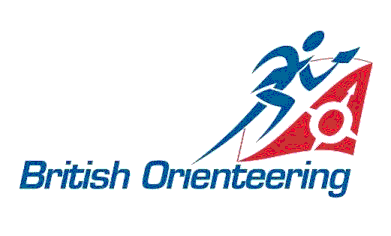 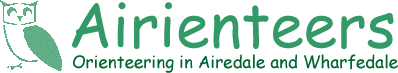 DANEFIELD, Nr Otley 		 Re-scheduled to Saturday 11 May 2013Level C Cross Country race & Yvette Baker Trophy Qualifying RoundDanefield is one of AIRE’s best areas offering something for everyone with runnable woodland, interesting & intricate rock & contour detail and wonderful views over the Wharfe valley.Competitors take part at their own riskFurther information and final details at www.aire.org.ukParking and assemblyIn a field adjacent to the A658 Yeadon to Pool road at GR SE233434 (Post Code LS16 9LF).O” signed (from the north) at the junction of the A658 & A660 and (from the south) at traffic lights on A658 about 1 mile north of Leeds Bradford Airport. The A658 is a busy road so give plenty of indication of your intention to turn.Sorry, No Coaches.  Minibuses only if advised to Organiser prior to event.The field used for Car Park, Assembly & Registration forms part of a farm where sheep are kept therefore we regret NO DOGS are allowed, even in the car park.Parking £1 per carMap and terrain1:7500 for all courses. 5m contours.Surveyed and drawn by Tony Thornley 1997 with updates every year since.All courses use Danefield only - the brown will be a little shorter than usual (~7km).Brown, Blue and Green (and possibly light green) will include one or more micro-orienteering adventures on enlarged (1:2500) maps. These are likely to include butterfly loops.The terrain is mainly mature runnable coniferous forest with extensive rock and some contour detail. There is also some open and rough open hillside with dead bracken. The northern slopes are pretty steep.CoursesWhite, Yellow, Orange, Light Green, Short Green, Green, Blue, BrownEntriesOn the day only from 10.00 – 12.00Starts10.30 – 12.30  (provisionally about 500m from assembly to start/finish)FeesSeniors £8.00 (£2 discount for BOF Seniors); Juniors & Students £2.00;  SI card hire 50pYvette Baker TrophyThe event is also a Qualifying Round of the 2013 Yvette Baker Trophy. Team Captains of clubs intending to use this race as their qualifying round should contact the YBT Co-ordinator, Peter Haines hainesikley@yahoo.co.uk   in good time and, as stated in BOF Competition Rules L: Yvette Baker Trophy, at least 14 days before the race. Start times/blocks for each club will then be notified to the Team Captains.OfficialsOrganiser: Heather Phipps  tel: 01132 167143;  email:  h.j.sears@leeds.ac.uk  Planner: Tony ThornleyController: Andrew KellyPlease note the organiser is different from that originally advertised.